Youth in Mind 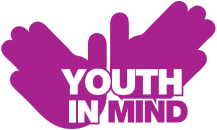 Temp WRAP Referral FormWRAP, which stands for “Wellness Recovery Action Planning”, during Covid we are offering one to one support over the phone until we are able to invite young people into group.  The young people are supported to create a wellness toolbox and an individualised plan to help them stay well, better understand their feelings, remain in control and achieve their goals. **INCOMPLETE REFERRAL FORMS WILL NOT BE ACCEPTED AND WILL BE RETURNED TO REFERRER**PLEASE SEND COMPLETED REFERRALS admin.listerhills@barnardos.org.uk  YOUNG PERSON (YP)YOUNG PERSON (YP)YOUNG PERSON (YP)YOUNG PERSON (YP)YOUNG PERSON (YP)YOUNG PERSON (YP)YOUNG PERSON (YP)YOUNG PERSON (YP)YOUNG PERSON (YP)Full Name:									Date of Birth: 	Full Name:									Date of Birth: 	Full Name:									Date of Birth: 	Full Name:									Date of Birth: 	Full Name:									Date of Birth: 	Full Name:									Date of Birth: 	Full Name:									Date of Birth: 	Full Name:									Date of Birth: 	Full Name:									Date of Birth: 	Address: 									Postcode: Address: 									Postcode: Address: 									Postcode: Address: 									Postcode: Address: 									Postcode: Address: 									Postcode: Address: 									Postcode: Address: 									Postcode: Address: 									Postcode: Contact Number: 						NHS Number:  Contact Number: 						NHS Number:  Contact Number: 						NHS Number:  Contact Number: 						NHS Number:  Contact Number: 						NHS Number:  Contact Number: 						NHS Number:  Contact Number: 						NHS Number:  Contact Number: 						NHS Number:  Contact Number: 						NHS Number:  Gender Identity: 	                                      preferred pronouns:Is your gender identity the same as you were assigned at birth? Ethnicity:Sexual Orientation:Gender Identity: 	                                      preferred pronouns:Is your gender identity the same as you were assigned at birth? Ethnicity:Sexual Orientation:Gender Identity: 	                                      preferred pronouns:Is your gender identity the same as you were assigned at birth? Ethnicity:Sexual Orientation:Gender Identity: 	                                      preferred pronouns:Is your gender identity the same as you were assigned at birth? Ethnicity:Sexual Orientation:Gender Identity: 	                                      preferred pronouns:Is your gender identity the same as you were assigned at birth? Ethnicity:Sexual Orientation:Gender Identity: 	                                      preferred pronouns:Is your gender identity the same as you were assigned at birth? Ethnicity:Sexual Orientation:Gender Identity: 	                                      preferred pronouns:Is your gender identity the same as you were assigned at birth? Ethnicity:Sexual Orientation:Gender Identity: 	                                      preferred pronouns:Is your gender identity the same as you were assigned at birth? Ethnicity:Sexual Orientation:Gender Identity: 	                                      preferred pronouns:Is your gender identity the same as you were assigned at birth? Ethnicity:Sexual Orientation:Young Person’s Email: *essential for YP to be signed up to MYMUP, the digital system we use to record and monitor support*Young Person’s Email: *essential for YP to be signed up to MYMUP, the digital system we use to record and monitor support*Young Person’s Email: *essential for YP to be signed up to MYMUP, the digital system we use to record and monitor support*Young Person’s Email: *essential for YP to be signed up to MYMUP, the digital system we use to record and monitor support*Young Person’s Email: *essential for YP to be signed up to MYMUP, the digital system we use to record and monitor support*Young Person’s Email: *essential for YP to be signed up to MYMUP, the digital system we use to record and monitor support*Young Person’s Email: *essential for YP to be signed up to MYMUP, the digital system we use to record and monitor support*Young Person’s Email: *essential for YP to be signed up to MYMUP, the digital system we use to record and monitor support*Young Person’s Email: *essential for YP to be signed up to MYMUP, the digital system we use to record and monitor support* Is YP known to CAHMS? 			Y / NName: 
Number: Is YP known to CAHMS? 			Y / NName: 
Number: Is YP known to CAHMS? 			Y / NName: 
Number: Is YP known to CAHMS? 			Y / NName: 
Number:Is YP known to Children’s Social Care? 	Y / NName: 
Number:Is YP known to Children’s Social Care? 	Y / NName: 
Number:Is YP known to Children’s Social Care? 	Y / NName: 
Number:Is YP known to Children’s Social Care? 	Y / NName: 
Number:Is YP known to Children’s Social Care? 	Y / NName: 
Number:Is YP Looked After? 				Y / N 
Is YP NEET? 					Y / N 
Is YP Looked After? 				Y / N 
Is YP NEET? 					Y / N 
Is YP Looked After? 				Y / N 
Is YP NEET? 					Y / N 
Is YP Looked After? 				Y / N 
Is YP NEET? 					Y / N 
Does YP have special educational needs/disabilities? If yes, please give details:			Y / N  
Does YP have special educational needs/disabilities? If yes, please give details:			Y / N  
Does YP have special educational needs/disabilities? If yes, please give details:			Y / N  
Does YP have special educational needs/disabilities? If yes, please give details:			Y / N  
Does YP have special educational needs/disabilities? If yes, please give details:			Y / N  
PARENT / GUARDIAN PARENT / GUARDIAN PARENT / GUARDIAN PARENT / GUARDIAN PARENT / GUARDIAN PARENT / GUARDIAN PARENT / GUARDIAN PARENT / GUARDIAN PARENT / GUARDIAN Full Name:Full Name:Full Name:Full Name:Full Name:Full Name:Full Name:Full Name:Full Name:Address, if different from above:										Postcode: Address, if different from above:										Postcode: Address, if different from above:										Postcode: Address, if different from above:										Postcode: Address, if different from above:										Postcode: Address, if different from above:										Postcode: Address, if different from above:										Postcode: Address, if different from above:										Postcode: Address, if different from above:										Postcode: Contact Number:Contact Number:Contact Number:Contact Number:Relationship to YP: Relationship to YP: Relationship to YP: Relationship to YP: Relationship to YP: SCHOOLSCHOOLGPGPGPGPGPGPGPName of School: Name of School: Name of School: Name of School: Name of Surgery:  Name of Surgery:  Name of Surgery:  Name of Surgery:  Name of Surgery:  Name of Key Worker:Name of Key Worker:Name of Key Worker:Name of GP: Name of GP: Name of GP: Name of GP: Name of GP: Name of GP: Contact Number: Contact Number: Contact Number: Contact Number: Contact Number: Contact Number: Contact Number: Contact Number: Contact Number: REFERRERREFERRERREFERRERREFERRERREFERRERREFERRERREFERRERREFERRERREFERRERName & Job Title:Name & Job Title:Name & Job Title:Name & Job Title:Name & Job Title:Name & Job Title:Name & Job Title:Name & Job Title:Name & Job Title:Organisation: 							Date of Referral:Organisation: 							Date of Referral:Organisation: 							Date of Referral:Organisation: 							Date of Referral:Organisation: 							Date of Referral:Organisation: 							Date of Referral:Organisation: 							Date of Referral:Organisation: 							Date of Referral:Organisation: 							Date of Referral:Contact Number:Contact Number:Contact Number:Contact Number:Contact Number:Contact Number:Contact Number:Contact Number:Contact Number:Contact Email: Contact Email: Contact Email: Contact Email: Contact Email: Contact Email: Contact Email: Contact Email: Contact Email: REASON FOR REFERRALREASON FOR REFERRALREASON FOR REFERRALREASON FOR REFERRALREASON FOR REFERRALREASON FOR REFERRALREASON FOR REFERRALREASON FOR REFERRALREASON FOR REFERRALWhat is the YP worried about? (please tick)…What is the YP worried about? (please tick)…What is the YP worried about? (please tick)…What is the YP worried about? (please tick)…What is the YP worried about? (please tick)…What is the YP worried about? (please tick)…What is the YP worried about? (please tick)…What is the YP worried about? (please tick)…What is the YP worried about? (please tick)…Safety – Abuse / Harm from Others Safety - Harm to SelfSafety - Harm to SelfSafety - Harm to SelfSafety - Harm to SelfSafety - Harm to SelfFamily / Home Life School Work / ExamsSchool Work / ExamsSchool Work / ExamsSchool Work / ExamsSchool Work / ExamsFriends / RelationshipsBullyingBullyingBullyingBullyingBullyingPhysical Health / Illness / DisabilityEmotional / Mental WellbeingEmotional / Mental WellbeingEmotional / Mental WellbeingEmotional / Mental WellbeingEmotional / Mental WellbeingDiscrimination Drug / Alcohol Misuse Drug / Alcohol Misuse Drug / Alcohol Misuse Drug / Alcohol Misuse Drug / Alcohol Misuse Loneliness / IsolationOther (please describe below)Other (please describe below)Other (please describe below)Other (please describe below)Other (please describe below)More information about worries: (relevant past and present difficulties)More information about worries: (relevant past and present difficulties)More information about worries: (relevant past and present difficulties)More information about worries: (relevant past and present difficulties)More information about worries: (relevant past and present difficulties)More information about worries: (relevant past and present difficulties)More information about worries: (relevant past and present difficulties)More information about worries: (relevant past and present difficulties)More information about worries: (relevant past and present difficulties)What’s working well for the YP? (please tick)…What’s working well for the YP? (please tick)…What’s working well for the YP? (please tick)…What’s working well for the YP? (please tick)…What’s working well for the YP? (please tick)…What’s working well for the YP? (please tick)…What’s working well for the YP? (please tick)…What’s working well for the YP? (please tick)…What’s working well for the YP? (please tick)…IndependenceExisting Coping Strategies / Self CareExisting Coping Strategies / Self CareExisting Coping Strategies / Self CareExisting Coping Strategies / Self CareExisting Coping Strategies / Self CareFamily / Home LifeSchool School School School School Friends / RelationshipsFuture Plans Future Plans Future Plans Future Plans Future Plans Network of SupportHobbies / InterestsHobbies / InterestsHobbies / InterestsHobbies / InterestsHobbies / InterestsPets ActivitiesActivitiesActivitiesActivitiesActivitiesOther Support in PlaceOther (please describe below)Other (please describe below)Other (please describe below)Other (please describe below)Other (please describe below)More information about strengths (strengths, resources, support already being received): More information about strengths (strengths, resources, support already being received): More information about strengths (strengths, resources, support already being received): More information about strengths (strengths, resources, support already being received): More information about strengths (strengths, resources, support already being received): More information about strengths (strengths, resources, support already being received): More information about strengths (strengths, resources, support already being received): More information about strengths (strengths, resources, support already being received): More information about strengths (strengths, resources, support already being received): What needs to happen to improve things for the YP? (please tick)…What needs to happen to improve things for the YP? (please tick)…What needs to happen to improve things for the YP? (please tick)…What needs to happen to improve things for the YP? (please tick)…What needs to happen to improve things for the YP? (please tick)…What needs to happen to improve things for the YP? (please tick)…What needs to happen to improve things for the YP? (please tick)…What needs to happen to improve things for the YP? (please tick)…What needs to happen to improve things for the YP? (please tick)…Community Involvement Diet / ExerciseDiet / ExerciseDiet / ExerciseDiet / ExerciseDiet / ExerciseDevelop Hobbies / InterestsBetter Relationships at HomeBetter Relationships at HomeBetter Relationships at HomeBetter Relationships at HomeBetter Relationships at HomeFind Better Coping StrategiesMake FriendsMake FriendsMake FriendsMake FriendsMake FriendsLearn Independent Living Skills Access Support / ServicesAccess Support / ServicesAccess Support / ServicesAccess Support / ServicesAccess Support / ServicesImproved Personal Safety Make Plans for Future (near or far)Make Plans for Future (near or far)Make Plans for Future (near or far)Make Plans for Future (near or far)Make Plans for Future (near or far)Crisis Planning Other (please describe below)Other (please describe below)Other (please describe below)Other (please describe below)Other (please describe below)More information about goals (goals / next steps / reason for referral): More information about goals (goals / next steps / reason for referral): More information about goals (goals / next steps / reason for referral): More information about goals (goals / next steps / reason for referral): More information about goals (goals / next steps / reason for referral): More information about goals (goals / next steps / reason for referral): More information about goals (goals / next steps / reason for referral): More information about goals (goals / next steps / reason for referral): More information about goals (goals / next steps / reason for referral): RISK ASSESSMENTRISK ASSESSMENTRISK ASSESSMENTRISK ASSESSMENTRISK ASSESSMENTRISK ASSESSMENTRISK ASSESSMENTRISK ASSESSMENTRISK ASSESSMENTPlease give details of any relevant medical conditions or allergies, e.g. diabetes, epilepsy: Please give details of any relevant medical conditions or allergies, e.g. diabetes, epilepsy: Please give details of any relevant medical conditions or allergies, e.g. diabetes, epilepsy: Please give details of any relevant medical conditions or allergies, e.g. diabetes, epilepsy: Please give details of any relevant medical conditions or allergies, e.g. diabetes, epilepsy: Please give details of any relevant medical conditions or allergies, e.g. diabetes, epilepsy: Please give details of any relevant medical conditions or allergies, e.g. diabetes, epilepsy: Please give details of any relevant medical conditions or allergies, e.g. diabetes, epilepsy: Please give details of any relevant medical conditions or allergies, e.g. diabetes, epilepsy: Please give details of all prescribed medication: Please give details of all prescribed medication: Please give details of all prescribed medication: Please give details of all prescribed medication: Please give details of all prescribed medication: Please give details of all prescribed medication: Please give details of all prescribed medication: Please give details of all prescribed medication: Please give details of all prescribed medication: Risk - please tick below if there are any current or relevant historical risks:Risk - please tick below if there are any current or relevant historical risks:Risk - please tick below if there are any current or relevant historical risks:Risk - please tick below if there are any current or relevant historical risks:Risk - please tick below if there are any current or relevant historical risks:LowMedHighHighRisk To Self  e.g. substance misuse, self-harm, suicidal ideation, self neglectRisk To Self  e.g. substance misuse, self-harm, suicidal ideation, self neglectRisk To Self  e.g. substance misuse, self-harm, suicidal ideation, self neglectRisk To Self  e.g. substance misuse, self-harm, suicidal ideation, self neglectRisk To Self  e.g. substance misuse, self-harm, suicidal ideation, self neglectRisk To Others  e.g. aggressive, violent or inappropriate behaviour, threats, or intimidation, risk to staff, family, public, other young peopleRisk To Others  e.g. aggressive, violent or inappropriate behaviour, threats, or intimidation, risk to staff, family, public, other young peopleRisk To Others  e.g. aggressive, violent or inappropriate behaviour, threats, or intimidation, risk to staff, family, public, other young peopleRisk To Others  e.g. aggressive, violent or inappropriate behaviour, threats, or intimidation, risk to staff, family, public, other young peopleRisk To Others  e.g. aggressive, violent or inappropriate behaviour, threats, or intimidation, risk to staff, family, public, other young peopleRisk From Others e.g. vulnerability, abuse, neglect, exploitationRisk From Others e.g. vulnerability, abuse, neglect, exploitationRisk From Others e.g. vulnerability, abuse, neglect, exploitationRisk From Others e.g. vulnerability, abuse, neglect, exploitationRisk From Others e.g. vulnerability, abuse, neglect, exploitationLone Working Risks e.g. environmental risk (clutter, parking, street lighting, pets), risk to staff from family, neighbours, others in local area, Lone Working Risks e.g. environmental risk (clutter, parking, street lighting, pets), risk to staff from family, neighbours, others in local area, Lone Working Risks e.g. environmental risk (clutter, parking, street lighting, pets), risk to staff from family, neighbours, others in local area, Lone Working Risks e.g. environmental risk (clutter, parking, street lighting, pets), risk to staff from family, neighbours, others in local area, Lone Working Risks e.g. environmental risk (clutter, parking, street lighting, pets), risk to staff from family, neighbours, others in local area, For all LOW risks please give details in the spaces provided. 
For all MEDIUM and HIGH risks please provide a separate risk assessment. 
Referrals with medium or high risks will not be accepted without a separate risk assessment.For all LOW risks please give details in the spaces provided. 
For all MEDIUM and HIGH risks please provide a separate risk assessment. 
Referrals with medium or high risks will not be accepted without a separate risk assessment.For all LOW risks please give details in the spaces provided. 
For all MEDIUM and HIGH risks please provide a separate risk assessment. 
Referrals with medium or high risks will not be accepted without a separate risk assessment.For all LOW risks please give details in the spaces provided. 
For all MEDIUM and HIGH risks please provide a separate risk assessment. 
Referrals with medium or high risks will not be accepted without a separate risk assessment.For all LOW risks please give details in the spaces provided. 
For all MEDIUM and HIGH risks please provide a separate risk assessment. 
Referrals with medium or high risks will not be accepted without a separate risk assessment.For all LOW risks please give details in the spaces provided. 
For all MEDIUM and HIGH risks please provide a separate risk assessment. 
Referrals with medium or high risks will not be accepted without a separate risk assessment.For all LOW risks please give details in the spaces provided. 
For all MEDIUM and HIGH risks please provide a separate risk assessment. 
Referrals with medium or high risks will not be accepted without a separate risk assessment.For all LOW risks please give details in the spaces provided. 
For all MEDIUM and HIGH risks please provide a separate risk assessment. 
Referrals with medium or high risks will not be accepted without a separate risk assessment.For all LOW risks please give details in the spaces provided. 
For all MEDIUM and HIGH risks please provide a separate risk assessment. 
Referrals with medium or high risks will not be accepted without a separate risk assessment.Please give more details of risks to self Please give more details of risks to self Please give more details of risks to self Please give more details of risks to self Please give more details of risks to self Please give more details of risks to self Please give more details of risks to self Please give more details of risks to self Please give more details of risks to self Please give more details of risk to others  Please give more details of risk to others  Please give more details of risk to others  Please give more details of risk to others  Please give more details of risk to others  Please give more details of risk to others  Please give more details of risk to others  Please give more details of risk to others  Please give more details of risk to others  Please give more details of risk from othersPlease give more details of risk from othersPlease give more details of risk from othersPlease give more details of risk from othersPlease give more details of risk from othersPlease give more details of risk from othersPlease give more details of risk from othersPlease give more details of risk from othersPlease give more details of risk from othersPlease give more details of lone working risks Please give more details of lone working risks Please give more details of lone working risks Please give more details of lone working risks Please give more details of lone working risks Please give more details of lone working risks Please give more details of lone working risks Please give more details of lone working risks Please give more details of lone working risks SIGNATURESSIGNATURESSIGNATURESSIGNATURESSIGNATURESSIGNATURESSIGNATURESSIGNATURESSIGNATURESPlease print, sign and date below to confirmall information is accurate and up to dateall parties are in agreement with this referral to the Youth in Mind partnership referrer has given parent/guardian and young person copy of relevant Youth in Mind Privacy StatementPlease print, sign and date below to confirmall information is accurate and up to dateall parties are in agreement with this referral to the Youth in Mind partnership referrer has given parent/guardian and young person copy of relevant Youth in Mind Privacy StatementPlease print, sign and date below to confirmall information is accurate and up to dateall parties are in agreement with this referral to the Youth in Mind partnership referrer has given parent/guardian and young person copy of relevant Youth in Mind Privacy StatementPlease print, sign and date below to confirmall information is accurate and up to dateall parties are in agreement with this referral to the Youth in Mind partnership referrer has given parent/guardian and young person copy of relevant Youth in Mind Privacy StatementPlease print, sign and date below to confirmall information is accurate and up to dateall parties are in agreement with this referral to the Youth in Mind partnership referrer has given parent/guardian and young person copy of relevant Youth in Mind Privacy StatementPlease print, sign and date below to confirmall information is accurate and up to dateall parties are in agreement with this referral to the Youth in Mind partnership referrer has given parent/guardian and young person copy of relevant Youth in Mind Privacy StatementPlease print, sign and date below to confirmall information is accurate and up to dateall parties are in agreement with this referral to the Youth in Mind partnership referrer has given parent/guardian and young person copy of relevant Youth in Mind Privacy StatementPlease print, sign and date below to confirmall information is accurate and up to dateall parties are in agreement with this referral to the Youth in Mind partnership referrer has given parent/guardian and young person copy of relevant Youth in Mind Privacy StatementPlease print, sign and date below to confirmall information is accurate and up to dateall parties are in agreement with this referral to the Youth in Mind partnership referrer has given parent/guardian and young person copy of relevant Youth in Mind Privacy StatementReferring Professional
Print Name: Signature: 										Date: Referring Professional
Print Name: Signature: 										Date: Referring Professional
Print Name: Signature: 										Date: Referring Professional
Print Name: Signature: 										Date: Referring Professional
Print Name: Signature: 										Date: Referring Professional
Print Name: Signature: 										Date: Referring Professional
Print Name: Signature: 										Date: Referring Professional
Print Name: Signature: 										Date: Referring Professional
Print Name: Signature: 										Date: Young PersonPrint Name: Signature: 										Date:Young PersonPrint Name: Signature: 										Date:Young PersonPrint Name: Signature: 										Date:Young PersonPrint Name: Signature: 										Date:Young PersonPrint Name: Signature: 										Date:Young PersonPrint Name: Signature: 										Date:Young PersonPrint Name: Signature: 										Date:Young PersonPrint Name: Signature: 										Date:Young PersonPrint Name: Signature: 										Date:Parent/GuardianPrint Name: Signature: 										Date:Parent/GuardianPrint Name: Signature: 										Date:Parent/GuardianPrint Name: Signature: 										Date:Parent/GuardianPrint Name: Signature: 										Date:Parent/GuardianPrint Name: Signature: 										Date:Parent/GuardianPrint Name: Signature: 										Date:Parent/GuardianPrint Name: Signature: 										Date:Parent/GuardianPrint Name: Signature: 										Date:Parent/GuardianPrint Name: Signature: 										Date: